    桃園市進出口商業同業公會 函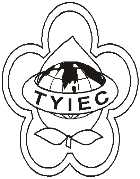          Taoyuan Importers & Exporters Chamber of Commerce桃園市桃園區春日路1235之2號3F           TEL:886-3-316-4346   886-3-325-3781   FAX:886-3-355-9651ie325@ms19.hinet.net     www.taoyuanproduct.org受 文 者：各會員發文日期：中華民國109年11月19日發文字號：桃貿豐字第20639 號附    件：主   旨：公告廢止「關港貿作業代碼」五十、自由港事業         監管編號。說   明：     ㄧ、依據財政部關務署基隆關109年11月10日基普        業二字第1091029803號函辦理。     二、港區事業名稱:彩耀有限公司     三、港區事業監管編號:PAA06     四、所在縣市:基隆市     五、管轄關別:AA     六、廢止日期:109年11月10日理事長  簡 文 豐